更多招聘信息及资料领取关注微信公众号：zjsydwks回复关键词：“时政”领取2017年1月-2019年5月时政热点回复关键词：“招聘”查看2019年浙江事业单位招聘信息扫码关注：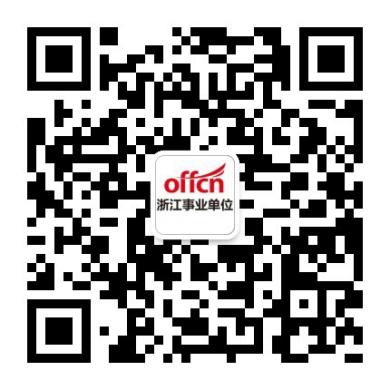 附件1杭州市上城区融媒体中心公开招聘政府雇员岗位表杭州市上城区融媒体中心公开招聘政府雇员岗位表杭州市上城区融媒体中心公开招聘政府雇员岗位表杭州市上城区融媒体中心公开招聘政府雇员岗位表杭州市上城区融媒体中心公开招聘政府雇员岗位表杭州市上城区融媒体中心公开招聘政府雇员岗位表杭州市上城区融媒体中心公开招聘政府雇员岗位表杭州市上城区融媒体中心公开招聘政府雇员岗位表杭州市上城区融媒体中心公开招聘政府雇员岗位表序号岗位招聘人数具体条件具体条件具体条件具体条件具体条件具体条件序号岗位招聘人数年龄学历学位专业户籍其他资格条件1专技岗1535周岁以下(1983年6月28日(含)之后出生)本科及以上学士及以上汉语言文学、新闻学、传播学、编辑出版学；在区级以上新闻媒体有从业工作经验满1年的专业不限。不限在区级以上新闻媒体有从业工作经验，需提供工作证明。2专技岗2535周岁以下(1983年6月28日(含)之后出生)本科及以上学士及以上广播电视学、广播电视编导、影视摄影与制作、摄影、数字媒体艺术不限具有2年及以上工作经历合计合计10